 RAKOVNICKÝ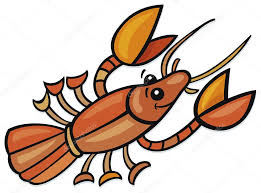   MÖLKATHLONTC Cafex Rakovník24. – 26. 2. 2023pátek  19:00 		Večerní turnaj dvojic sobota  9:30		Halové MČR tříčlenných družstevneděle  9:30		Halové Mistrovství ČR jednotlivců	přihlášky (do 15. 2. 2023) a informace:www.molkky.cz          www.euromolkky.cz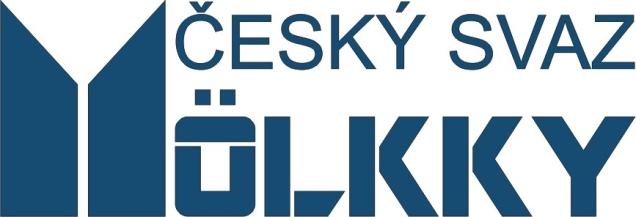 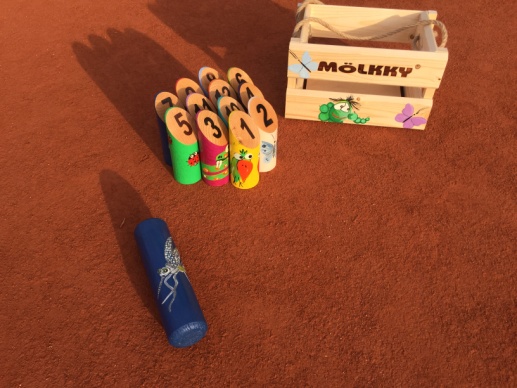  RAKOVNICKÝ MÖLKATHLON – rozpis soutěžíMísto konání: 	hala TC Cafex Rakovník, Na Studánkách 2590, 269 01 Rakovník, 313 516 184Datum konání:	pátek – neděle  24. – 26. února 2023Pořadatel:		SKM Zruč nad Sázavou – TENNISLINE, z. s.Organizační výbor:	Leoš Fiala 777 922 395, Miloš Cafourek, Šárka Pichertová, Mária FialováUbytování:		TC Cafex, Šárka Pichertová 608 444 156, cafex@cafex.czPřihlášky:		HMČR družstev prostřednictvím on line systému na www.molkky.cz,					ostatní mailem na adresu leos.fiala@volny.cz nebo SMS na číslo 777 922 395, 				pro všechny soutěže je uzávěrka 15.2.2023 ve 24:00Losování:	losování všech soutěží proběhne v sobotu 18. 2. 2023 v 10:00 v klubovně SKM Zruč                                 a v pondělí 20. 2. 2023 bude zveřejněno na stránkách www.euromolkky.czStartovné:	dvojice 200 Kč za dvojici, MČR družstev 1.200 Kč za družstvo (v ceně 3-4 obědy),           MČR jednotlivců 150 Kč za hráče, startovné plaťte na účet SKM Zruč 554070/5500,    v. s. 240223, do zprávy pro příjemce uveďte jméno hráče nebo družstvaVečerní dvojice:	turnaj dvojic, max. 24 startujících dvojic, systém skupinový a následně play off A, B, C, 			nejlepší 3 dvojice v každé skupině obdrží medaileHalové MČR družstev:	systém skupinový s následným Play off a turnajem Poslední šance, vítězné 			družstvo obdrží pohár, nejlepší tři družstva	obou soutěží obdrží medaileHalové MČR jednotlivců:	turnaj jednotlivců, max. 48 startujících, hrají muži i ženy společně, hraje se 			systémem „finských“ skupin pro 3-4 hráče a následným play off a turnaj „Poslední 			šance“, nejlepší tři v každé soutěži obdrží medaile, vítěz navíc pohárRakovnický mölkathlon:	vítězem je hráč, který se zúčastní všech tří turnajů a bude mít nejnižší součet 			umístění ze všech soutěží - pro potřeby této soutěže se umístění v turnaji v dvojic 			i HMČR jednotlivců dělí dvěma, nejlepší tři hráči obdrží ceny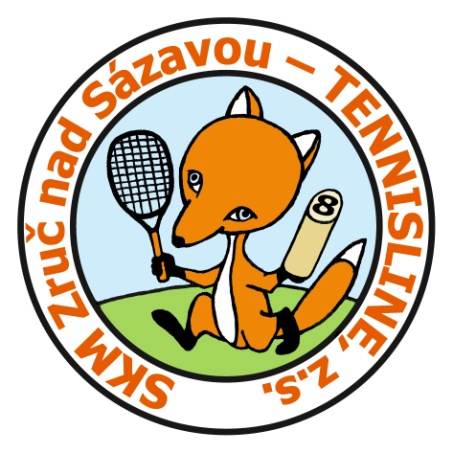 